（一社）千葉県調理師会千葉市支部・千葉市調理師会調理師試験：準備講習会・模擬試験・参加申込書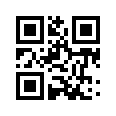 ｈｔｔｐｓ：//ｃｂｃｋ.jp/受講ご希望の方は下記の住所をお書きの上「講習会申込書」をFAX又は郵送(この用紙をコピーの上)（又はQRコード）にて下記まで送りいただき、受講費を下記指定口座にお振込みください。　（入金確認後、教本（その他）を送付致します）振り込み先(手数料は受講者負担にてお願いします)　　　　普通口座　４０２９６６５　　　小林久三お問い合わせ、送り先は、下記へ(FAX・又は郵送)	(一社)千葉県調理師会千葉市支部･千葉市調理師会事務局まで：266-0005千葉市緑区誉田町2-21-1708TEL・FAX・043(291)3966・・携帯：090-3347-116７講習会・参加申込書（締切　月　日）注（教本送り先住所と、なりますので正確にはっきりと、お書きください。この用紙コピーの上、ご使用ください）フリガナお名前住所連絡先　　　　（　　）　　　携帯　　（　　）